Museum Scavenger Hunt – Teachers’ Crib Sheet of Objects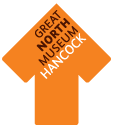 Page 11: Lioness (Sekhmet) Statue2: Spider Crab3: Hoplite helmet4: Russian emerald and emerald turban brooch5: Kiribati armour6: Tyrannosaurus rex7: Statue of Mithras8: Owl9: Bronze shieldPage 210: Rock art11: Bakt en Hor mummy12: Seal13: Incorrectly posed wombat14: Giraffe15: Fossil trunks of tree-like club mosses (Sigallaria)16: Great white shark model17: Albatross (stuffed by John Hancock)18: Porphyry foot19: Bear cameo20: Dolphin pottery fragment21: Rothbury stone crossMuseum Scavenger Hunt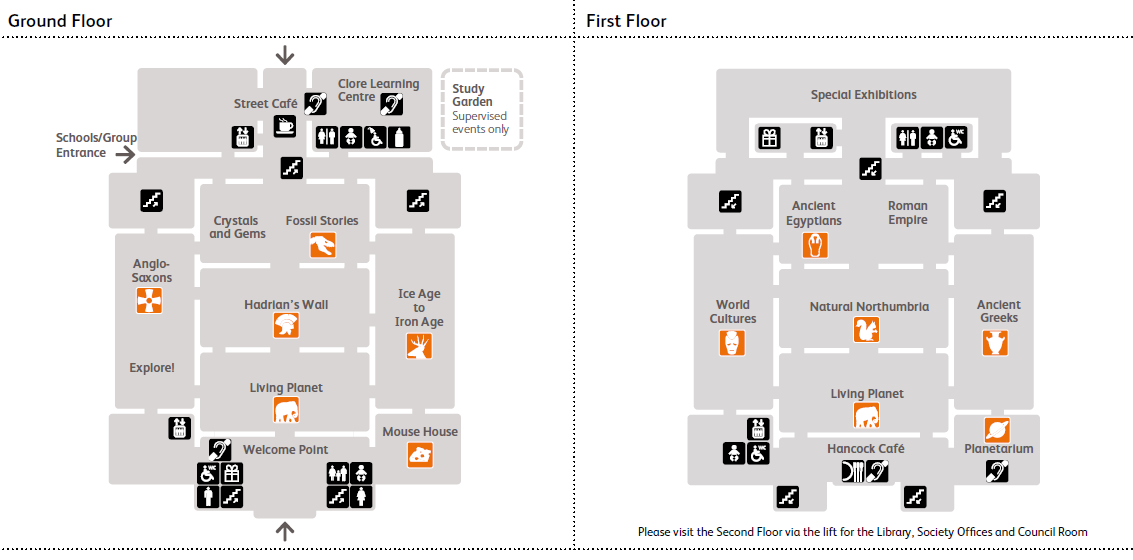 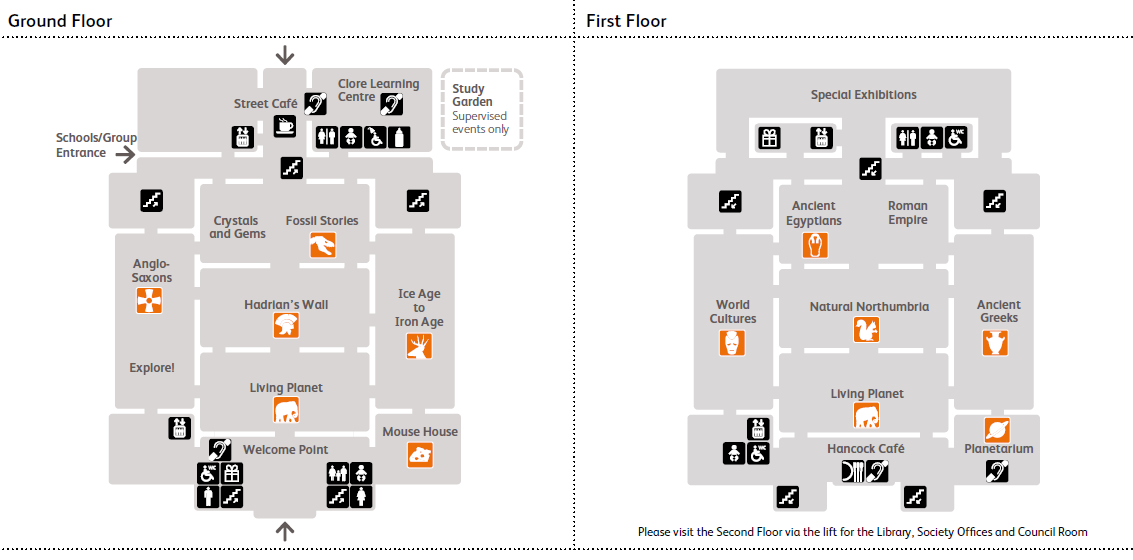 Can you find all of these objects around the museum?  There is at least one in each galley and you don’t have to do them in order.For an extra challenge, mark on the map where you have found them. 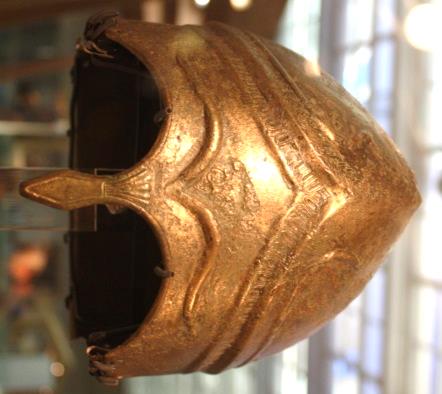 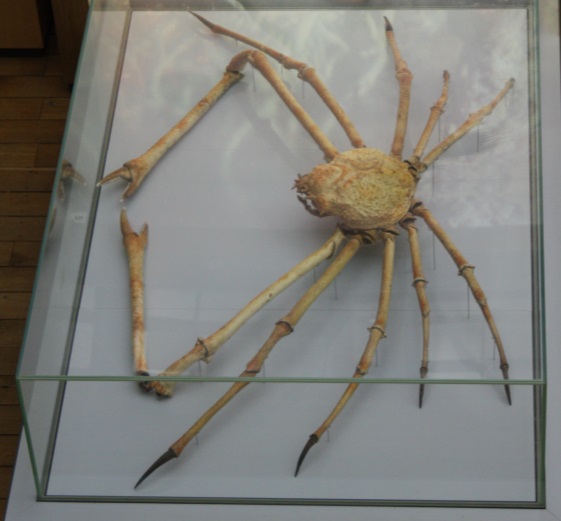 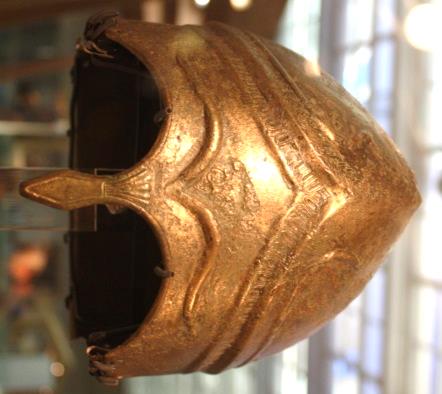 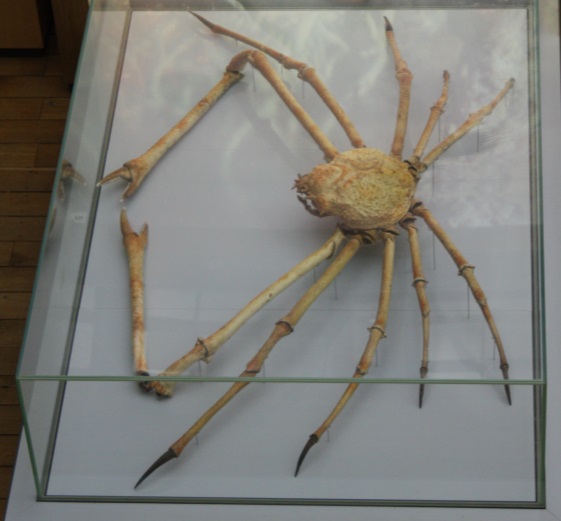 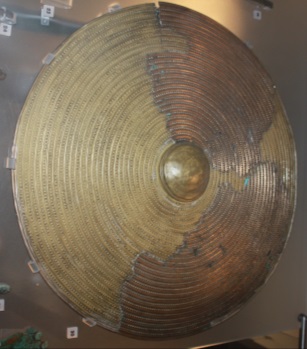 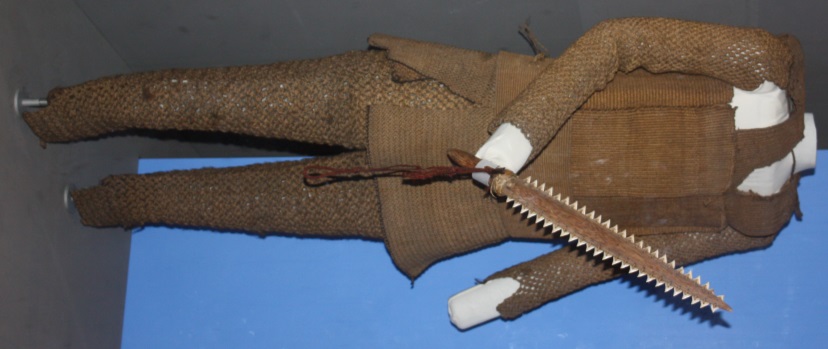 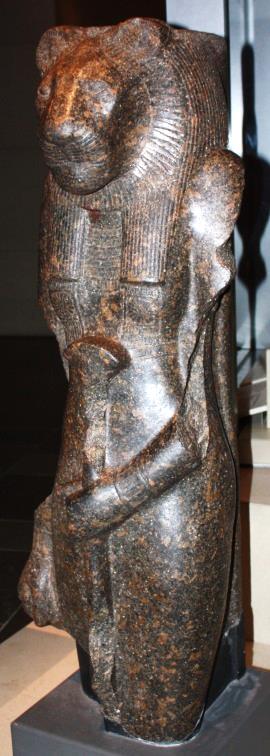 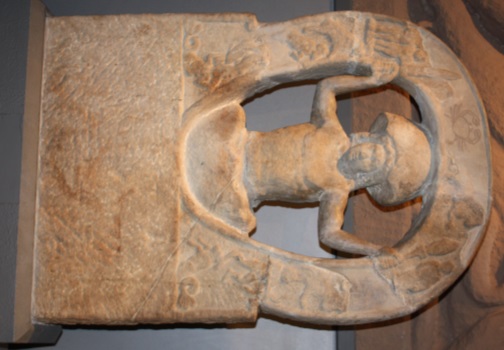 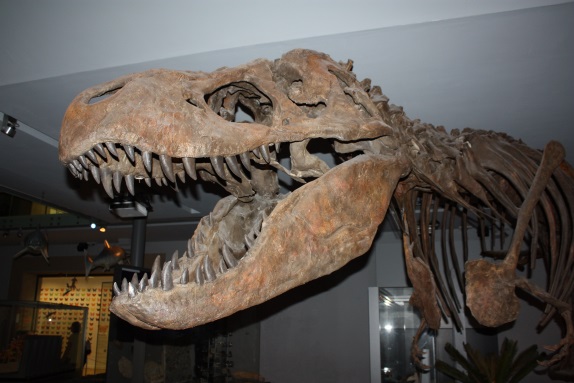 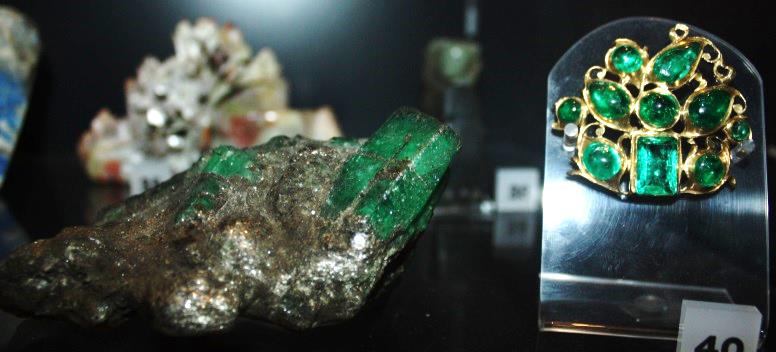 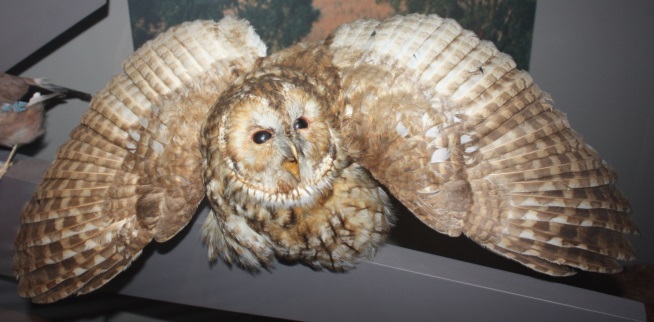 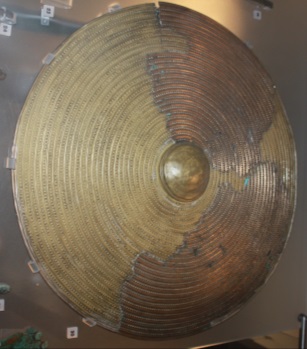 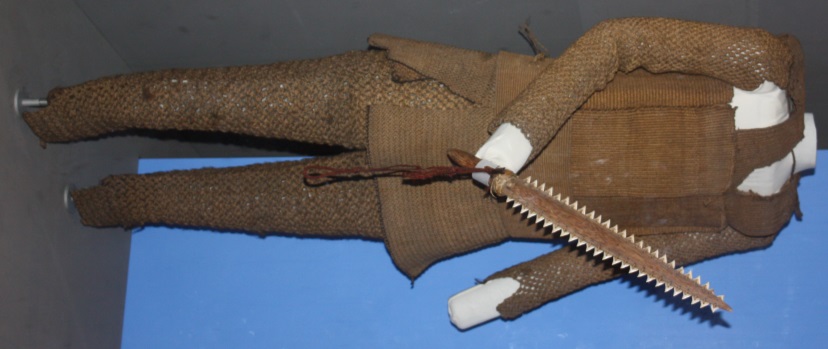 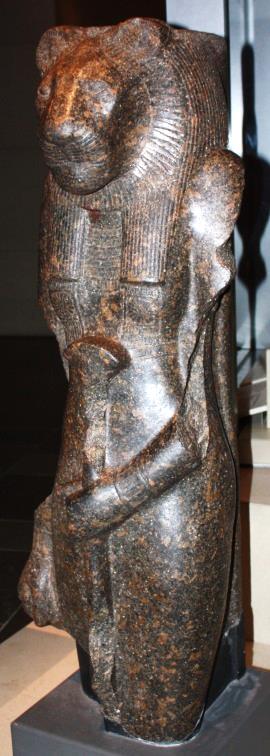 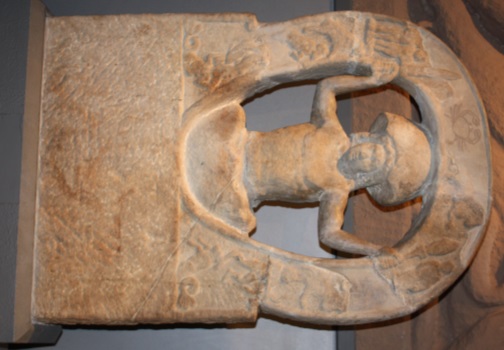 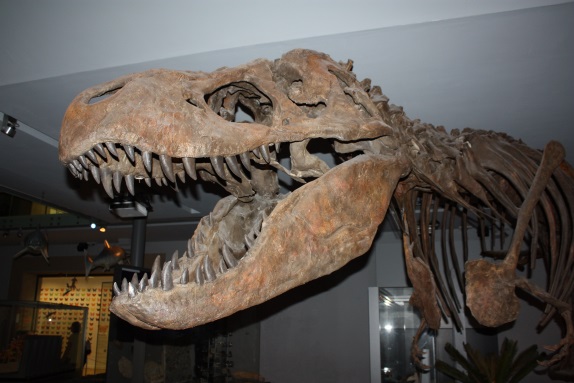 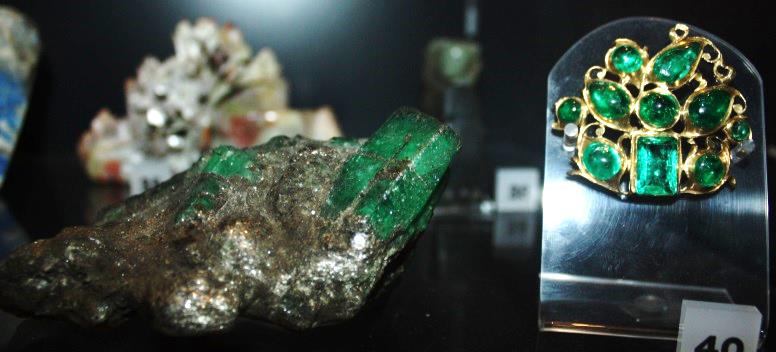 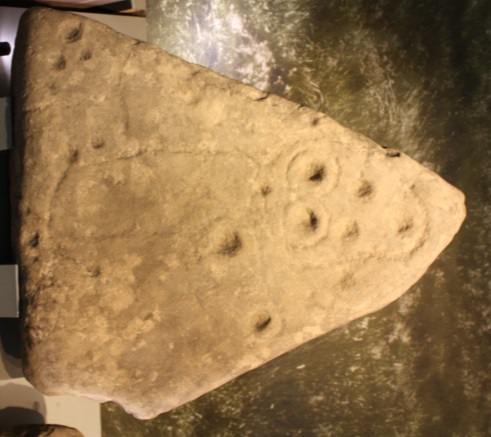 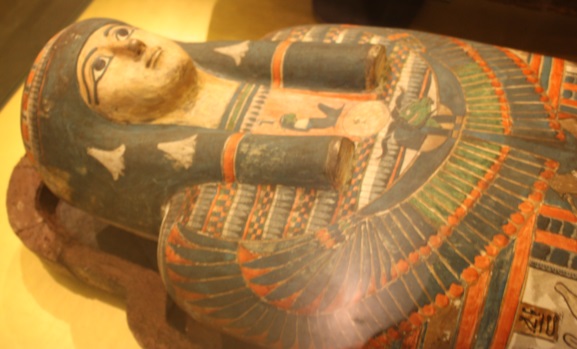 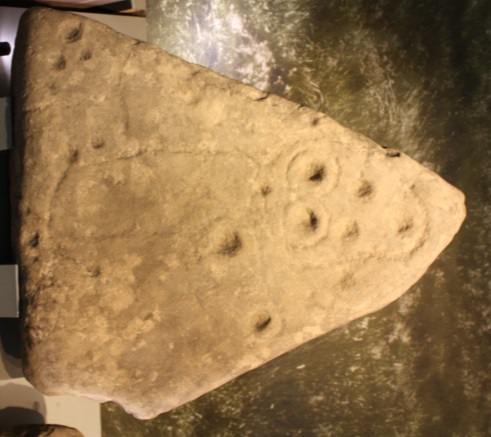 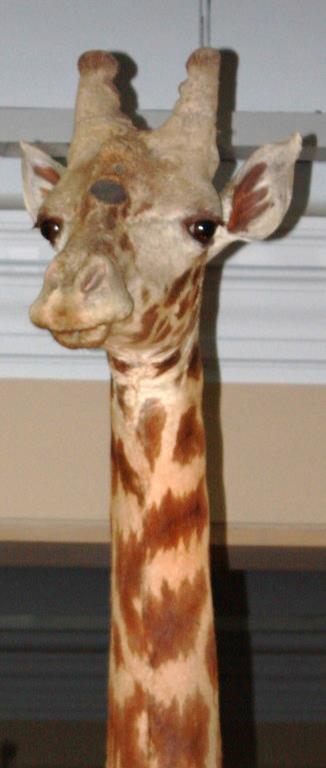 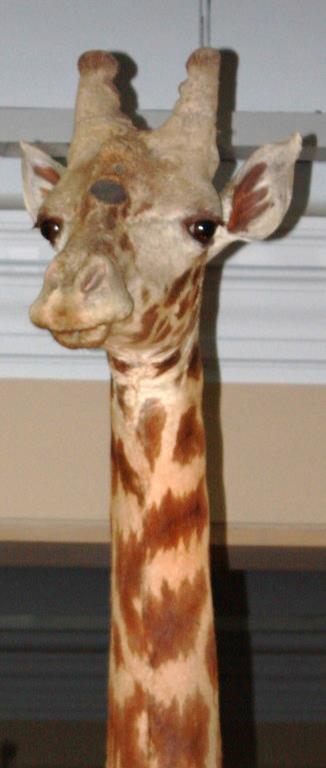 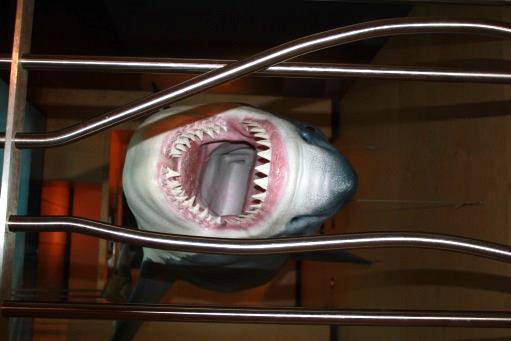 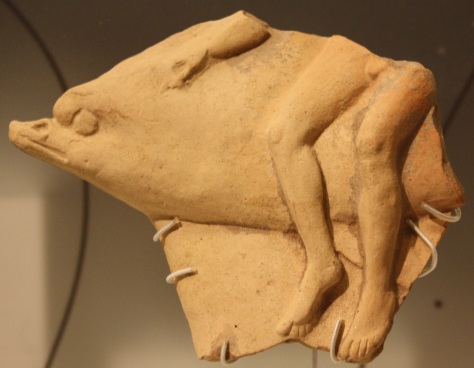 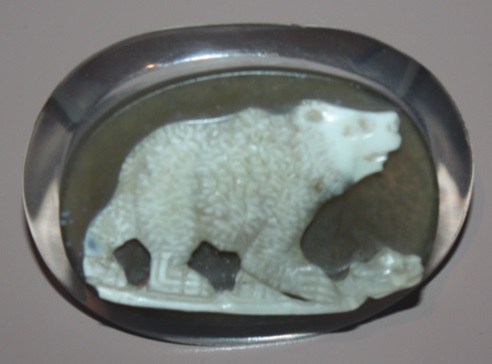 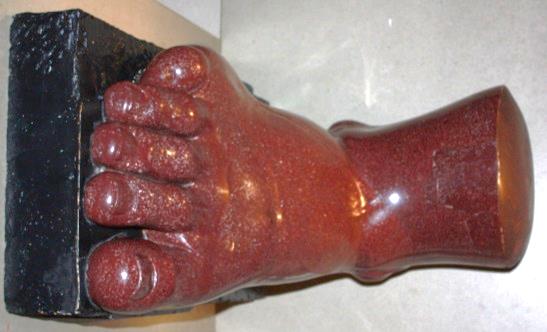 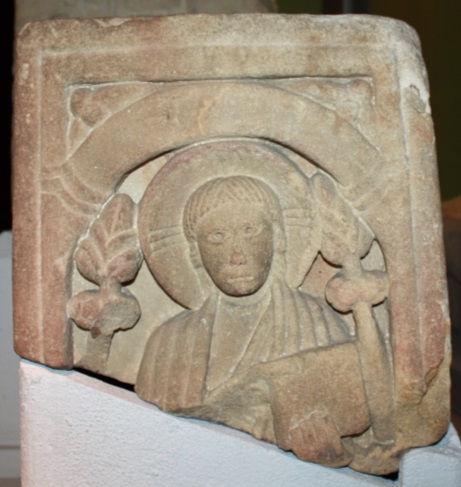 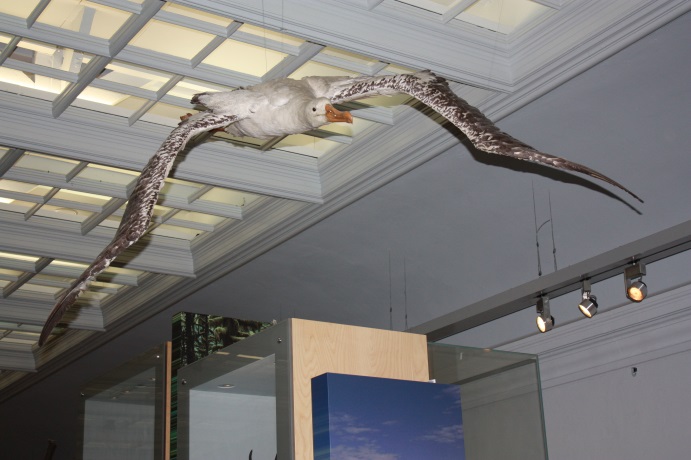 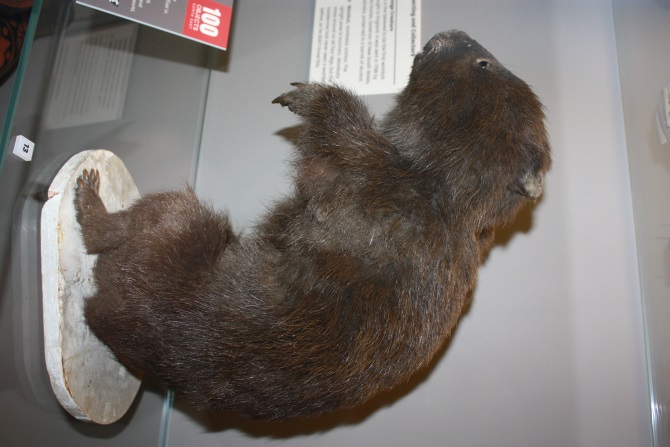 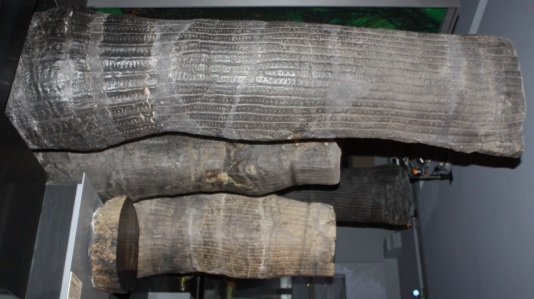 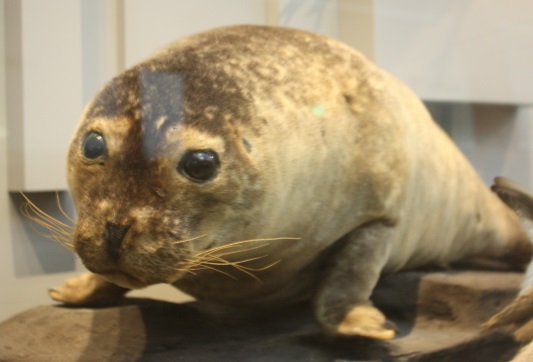 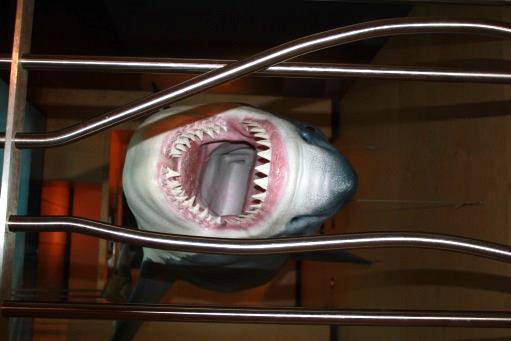 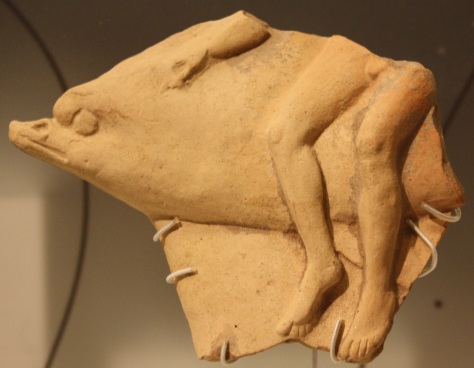 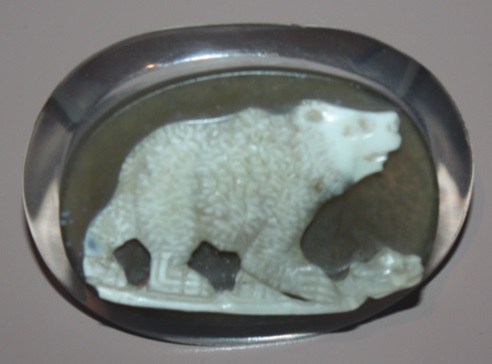 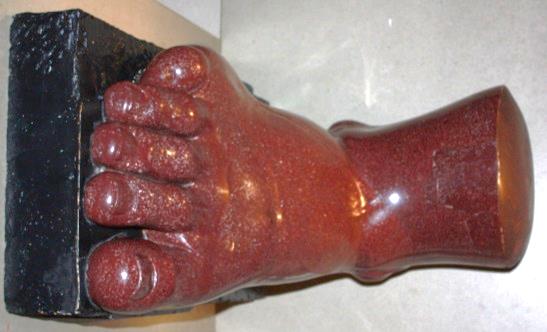 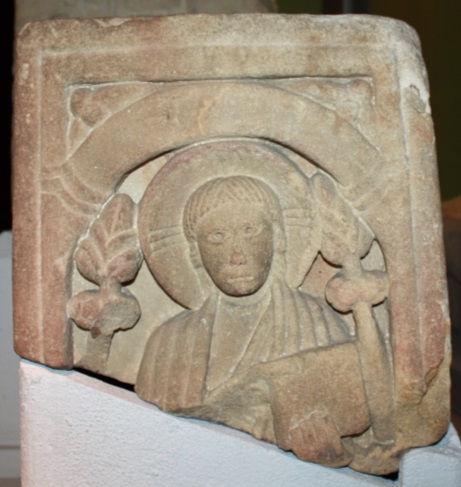 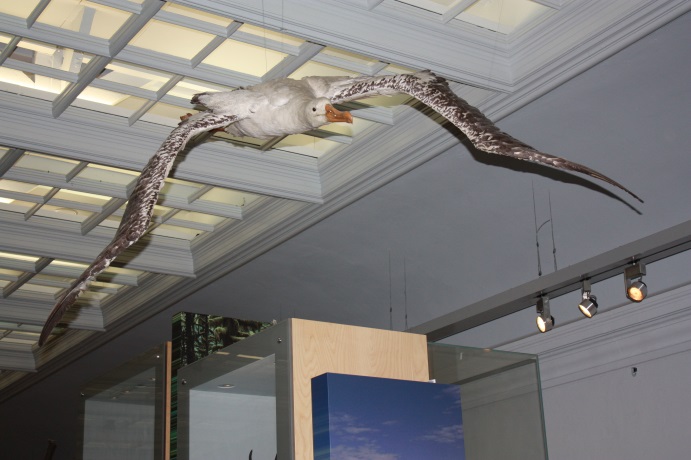 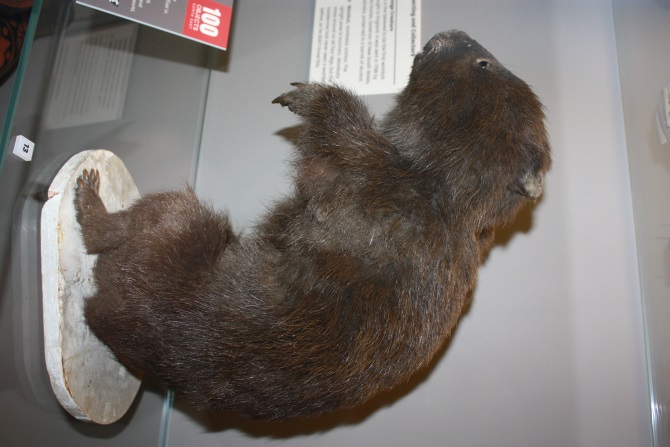 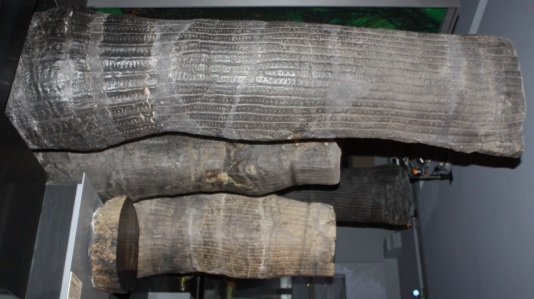 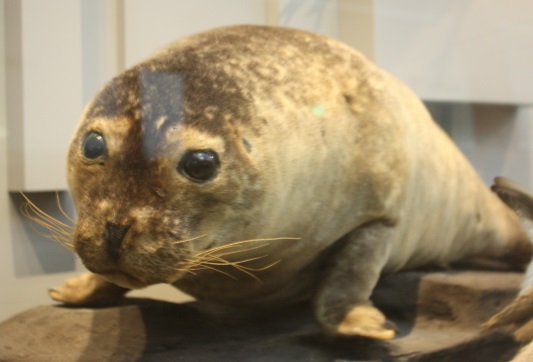 